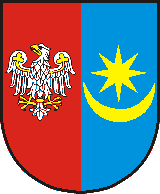 STAROSTWO POWIATOWE W MIŃSKU MAZOWIECKIMWYDZIAŁ ŚRODOWISKA I ROLNICTWA05-300 Mińsk Mazowiecki, ul. Konstytucji 3-go Maja 16Tel.: (25) 756 40 50, fax: (25) 756 40 60http://www.powiatminski.pl, 
e-mail: boi210@powiatminski.plBIP: http://www.powiatminski.pl/bip/ KARTA USŁUG NRWS1. Nazwa sprawyZatwierdzanie dokumentacji geologicznej złoża kopaliny, hydrogeologicznej, 
          geologiczno-inżynierskiej2. Miejsce załatwienia sprawypokój nr 213, II piętro,tel. (25) 75640 53, e-mail: geolog@powiatminski.pl,poniedziałki  8.00-16.00,  wtorki 8.00-16.00, środy 8.00-17.00, czwartki 8.00-16.00, piątki  8.00-15.003. Podstawa prawnaArt. 93 ustawy z dnia 9 czerwca 2011 roku Prawo geologiczne i górnicze 4. Wymagane dokumentyWniosek o zatwierdzenie dokumentacji geologicznej,2 egzemplarze dokumentacji geologicznej w postaci papierowej oraz 4 egzemplarze w postaci elektronicznej na informatycznych nośnikach danych5. OpłataOpłata skarbowa w wysokości 10 zł na podst. art. 1 ust. 1 pkt 1a, art. 5 ust. 1 i art. 6 ust. 1 pkt 1 ustawy z dnia 16 listopada 2006 r. 
               o opłacie skarbowej oraz części I poz. 53 załącznika do tej ustawy. Opłatę wnosi się, z chwilą złożenia wniosku, w kasie Urzędu 
               Miasta w Mińsku Mazowieckim, ul. Konstytucji 3 Maja 1 lub na rachunek bankowy Urzędu Miasta w Mińsku Mazowieckim  nr: 
           88 9226 0005 0024 4185 2000 0030 lub w kasie Starostwa Powiatowego w Mińsku Mazowieckim w godz.: poniedziałki  8.00-
              15.00,  wtorki 8.00-15.00, środy 8.00-16.00, czwartki 8.00-15.00, piątki  8.00-14.00.Przypadki zwolnienia od opłaty skarbowej określa art. 7 ustawy z dnia 16 listopada 2006 r. o opłacie skarbowej 6. Miejsce złożenia dokumentówBiuro Obsługi Interesantów, pokój nr 210, II piętro, tel. (25) 7564050,poniedziałki  8.00-16.00,  wtorki 8.00-16.00, środy 8.00-17.00, czwartki 8.00-16.00, piątki  8.00-15.007. Termin załatwieniaNa podstawie art. 35 § 3 ustawy z dnia 14 czerwca 1960 r. Kodeks postępowania administracyjnego - nie później niż w ciągu 
               miesiąca, a sprawy szczególnie skomplikowanej - nie później niż w ciągu dwóch miesięcy od dnia wszczęcia postępowania
8. Sposób załatwieniaZgodnie z art. 93 ust. 2 ustawy z dnia 9 czerwca 2011 roku Prawo geologiczne i górnicze dokumentację geologiczną złoża 
               kopaliny, hydrogeologiczną, geologiczno-inżynierską właściwy organ administracji geologicznej zatwierdza w drodze decyzji. Na 
              podst. art. 93 ust.3 ww. ustawy jeżeli dokumentacja geologiczna złoża kopaliny, hydrogeologiczna, geologiczno-inżynierska nie 
              odpowiada wymaganiom prawa albo powstała w wyniku działań niezgodnych z prawem właściwy organ administracji geologicznej 
              odmawia jej zatwierdzenia.9. Tryb odwoławczyStronie służy odwołanie od decyzji do Samorządowego Kolegium Odwoławczego w Siedlcach, za pośrednictwem Starosty 
               Mińskiego, na podstawie art. 17 punkt 1, art. 127 § 2 i 129 § 1 i § 2 ustawy z dnia 14 czerwca 1960 r. Kodeks postępowania 
               administracyjnego oraz § 1 punkt 7e rozporządzenia Prezesa Rady Ministrów z dnia 17 listopada 2003 r. w sprawie obszarów 
               właściwości miejscowej samorządowych kolegiów odwoławczych (Dz. U. Nr 198 poz. 1925).